Course Revision Proposal Form[x]	Undergraduate Curriculum Council  [ ]	Graduate CouncilSigned paper copies of proposals submitted for consideration are no longer required. Please type approver name and enter date of approval.  Email completed proposals to curriculum@astate.edu for inclusion in curriculum committee agenda. 1. Contact Person (Name, Email Address, Phone Number)2. Proposed Starting Term and Bulletin Year for Change to Take Effect3. Current Course Prefix and Number 3.1 – []	Request for Course Prefix and Number change 	If yes, include new course Prefix and Number below. (Confirm that number chosen has not been used before. For variable credit courses, indicate variable range. Proposed number for experimental course is 9. )3.2 –  	If yes, has it been confirmed that this course number is available for use? 		If no: Contact Registrar’s Office for assistance. 4. Current Course Title 	4.1 – [] 	Request for Course Title Change	If yes, include new Course Title Below.  If title is more than 30 characters (including spaces), provide short title to be used on transcripts.  Title cannot have any symbols (e.g. slash, colon, semi-colon, apostrophe, dash, and parenthesis).  Please indicate if this course will have variable titles (e.g. independent study, thesis, special topics).5. – [ ] 	Request for Course Description Change. 	If yes, please include brief course description (40 words or fewer) as it should appear in the bulletin.6. – [ ] 	Request for prerequisites and major restrictions change.  (If yes, indicate all prerequisites. If this course is restricted to a specific major, which major. If a student does not have the prerequisites or does not have the appropriate major, the student will not be allowed to register). 	Are there any prerequisites?   If yes, which ones?   AGST 2003, PSSC2813Why or why not?  	Is this course restricted to a specific major?  If yes, which major?	 7. – [ ] 	Request for Course Frequency Change (e.g. Fall, Spring, Summer).    Not applicable to Graduate courses.		a.   If yes, please indicate current and new frequency: 8. – [ ] 	Request for Class Mode Change If yes, indicate if this course will be lecture only, lab only, lecture and lab, activity, dissertation, experiential learning, independent study, internship, performance, practicum, recitation, seminar, special problems, special topics, studio, student exchange, occupational learning credit, or course for fee purpose only (e.g. an exam)?  Please indicate the current and choose one.9. – [ ] 	Request for grade type changeIf yes, what is the current and the new grade type (i.e. standard letter, credit/no credit, pass/fail, no grade, developmental, or other [please elaborate])10.  	Is this course dual listed (undergraduate/graduate)?     	a.   If yes, indicate course prefix, number and title of dual listed course.11.  	Is this course cross listed?  (If it is, all course entries must be identical including course descriptions. Submit appropriate documentation for requested changes. It is important to check the course description of an existing course when adding a new cross listed course.)11.1 – If yes, please list the prefix and course number of cross listed course.11.2 –  	Are these courses offered for equivalent credit? 			Please explain.   12.  	Is this course change in support of a new program?  a.    If yes, what program? 13.  	Does this course replace a course being deleted? a.    If yes, what course?14.  	Will this course be equivalent to a deleted course or the previous version of the course?   a.    If yes, which course?15.  	Does this course affect another program?  If yes, provide confirmation of acceptance/approval of changes from the Dean, Department Head, and/or Program Director whose area this affects.16. 	 	Does this course require course fees?  	If yes: Please attach the New Program Tuition and Fees form, which is available from the UCC website.Revision Details17. Please outline the proposed revisions to the course. Include information as to any changes to course outline, special features, required resources, or in academic rationale and goals for the course. 18. Please provide justification to the proposed changes to the course.  19.  	Do these revisions result in a change to the assessment plan?	*If yes: Please complete the Assessment section of the proposal on the next page. 	*If no: Skip to Bulletin Changes section of the proposal. *See question 19 before completing the Assessment portion of this proposal. AssessmentRelationship with Current Program-Level Assessment Process20.  What is/are the intended program-level learning outcome/s for students enrolled in this course?  Where will this course fit into an already existing program assessment process? 21. Considering the indicated program-level learning outcome/s (from question #23), please fill out the following table to show how and where this course fits into the program’s continuous improvement assessment process. 	(Repeat if this new course will support additional program-level outcomes) Course-Level Outcomes22. What are the course-level outcomes for students enrolled in this course and the associated assessment measures? Bulletin ChangesMultiple bulletin changes associated with an AGST program realignment are being submitted. Below is the primary program for these changes which is Pgs. 115, 118, 122, 124, 125 & 432 of the 2018-2019 Undergraduate Bulletin. Other changes are addressed in numerous proposals submitted concurrently.*Due to the high number of concurrent changes, for clarity, these revisions are highlighted at the end on the bulletin page.Pg. 115 …Major in Agricultural StudiesBachelor of Science in Agriculture Emphasis in Agricultural CommunicationsA complete 8-semester degree plan is available at https://www.astate.edu/info/academics/degrees/The bulletin can be accessed at https://www.astate.edu/a/registrar/students/bulletins/115From pg. 118 …Major in Agricultural StudiesBachelor of Science in AgricultureEmphasis in Agricultural Systems TechnologyA complete 8-semester degree plan is available at https://www.astate.edu/info/academics/degrees/The bulletin can be accessed at https://www.astate.edu/a/registrar/students/bulletins/118…From pg. 122…Major in Plant and Soil ScienceBachelor of Science in Agriculture Emphasis in AgronomyA complete 8-semester degree plan is available at https://www.astate.edu/info/academics/degrees/The bulletin can be accessed at https://www.astate.edu/a/registrar/students/bulletins/122…From pg. 124…Minor in Crop Consulting and Agronomic ServicesPlant & Soil Science Majors may not minor in Crop Consulting and Agronomic Services…From pg. 125…Minor in Spatial Technologies and Geographic Information Systems 
Minor in Precision Agriculture…The bulletin can be accessed at https://www.astate.edu/a/registrar/students/bulletins/125From pg. 432…Agricultural Systems Technology (AGST)AGST 1003. Modern Agricultural Systems Multidisciplinary introduction to various  crop  and animal production systems, system interactions, problems, and solutions that lead to a sustainable agricultural productivity. Fall, Spring.AGST 2003. Intro to Agricultural Systems Technology Introduction to physical concepts relevant to different agricultural systems: applied mechanics, agricultural equipment technology, agricultural power trains and machinery management, efficiency and precision. Prerequisites: CS 1013 or CIT 1503, ENG 1013, MATH 1023 or higher. Fall.AGST 3503. Agriculture Spatial Technologies I Geospatial Data Applications Basic understanding and utilization of data collection and assessment using global position system receivers, direct and remote sensing, and geographic information system software related to crop production and nutrient management.software applications to manage geospatial and tabular data, including text editors, spreadsheets, databases and geodatabases for data: collection, cleaning, joining, filtering, summarization, visualization and unit conversion. Prerequisite: AGST 2003, PSSC 2813. Fall, Spring.AGST 3513. Agriculture Spatial Technologies II The course will concentrate on a study of  the electromagnetic properties of earth objects, vegetation, soils, water, and, the principles and operations of different sensors used to measure this energy. Prerequisite, AGST 3503.AGST 3543. Fundamentals of GIS/GPS Fundamentals of GPS-Global Positioning System and GIS-Geographical Information System concepts, equipment, and software used in agricultural, environmental, and natural resource applications Geospatial data acquisition, mapping, and interpretation for human-environment interactions using geographic information systems and the global positioning system. Prerequisites: COMS 1203, ENG 1013, MATH 1023 or higher; Prerequisite or corequisite: AGEC 3013 or AGST 3503 or BIO 3023. Fall, Spring.AGST 4003.  Modern Irrigation Systems  Methods, equipment, current issues and future directions of irrigation, irrigation design and scheduling, drainage systems, irrigation measurements, performance evaluation, and impact on productive and sustainable agriculture. Two hours lecture and two hours lab weekly. Dual listed with AGST 5003. Prerequisites: AGST 2003; PSSC 2813. Spring.AGST 4013. Precision Application Technology Techniques of soil and crop homogeneity de- tection and variable-rate precision application of crop inputs to increase productivity and enhance environmental sustainability. 2 hours lecture and 2 hours lab weekly. Dual listed with AGST 501V3.  Spring.AGST 4022. Irrigation Technology Tools  Technical tools and software related to irrigation system hydraulic design and management. Dual listed with AGST 5022. Prerequisites: AGST 3543, AGST 4003. Fall.AGST 4501. Agricultural Decision Analysis Hands-on experience with cloud/desktop software, spatial algorithms and image processing of georeferenced data obtained from diverse sources, such as human scouts, ground and equipment sensors, and unmanned aerial systems. Dual listed with AGST 5501. Prerequisite: AGST 3543 with a grade of B or better. Fall.AGST 4511. Introduction to Unmanned Aircraft Systems Software and mobile applications for designing flight missions, collecting data, and analyzing/interpreting imagery for agricultural practices. Intended to prepare students for the Federal Aviation Administration (FAA) remote pilot license exam. Dual listed with AGST 5511. Prerequisites: AGST 3543, AGST 4773. Fall.AGST 4543. Advanced Geographic Information Systems GIS for Agriculture and Natural Resources Principles and advanced techniques of using Geographic Information System (GIS) concepts, equipment, and software used in agricultural, environmental, and natural resource applications.Methods, concepts, software, analysis and modeling of geospatial data using raster and vector data models for human-environment interactions using geographic information systems (GIS). Prerequisite, AGST 3543 with a grade of B or better. Spring.AGST 4773. Remote Sensing The course will cover the image acquisition and image processing methods using ERDAS Image software as the analytical assessment package.Passive and active means of aerial and satellite image acquisition, processing, analysis, and interpretation for research and decision making in agricultural, environmental, and natural resource applications. Prerequisite, AGST 3543 with a grade of B or better. Fall.AGST 48433513. Agriculture Spatial Technologies II Agricultural Systems Technology Capstone The course will concentrate on a study of the electromagnetic properties of earth objects, vegetation, soils, water, and, the principles and operations of different sensors used to measure this energy.  (AGST majors only) Prerequisites: AGST 3503, AGST 4543, AGST 4773 Spring. AGST 489V. Special Problems in Agricultural Systems Technology For students of senior standing to work on special problems. Approval of instructor and dean necessary. Fall, Spring, Summer.…432For Academic Affairs and Research Use OnlyFor Academic Affairs and Research Use OnlyCIP Code:  Degree Code: 
Department Curriculum Committee ChairCOPE Chair (if applicable) 
Department Chair: Head of Unit (If applicable)                          
College Curriculum Committee ChairUndergraduate Curriculum Council Chair 
College DeanGraduate Curriculum Committee ChairGeneral Education Committee Chair (If applicable)                         Vice Chancellor for Academic AffairsProgram-Level Outcome 1 (from question #23)Assessment Measure .Assessment TimetableWho is responsible for assessing and reporting on the results?Program-Level Outcome 2 (from question #23)Assessment MeasureAssessment TimetableWho is responsible for assessing and reporting on the results?Program-Level Outcome 3 (from question #23)Assessment MeasureAssessment TimetableWho is responsible for assessing and reporting on the results?Outcome 1Which learning activities are responsible for this outcome?Assessment Measure Outcome 2Which learning activities are responsible for this outcome?The students will be guided on moving data from a flat file to a spreadsheet to a database to a map, and introduced to basic formulas for summarization and principles of spatial data organization using both open source and professional software applications.Assessment Measure Outcome 3Which learning activities are responsible for this outcome?Assessment Measure Outcome 4Which learning activities are responsible for this outcome?Assessment Measure Instructions Please visit http://www.astate.edu/a/registrar/students/bulletins/index.dot and select the most recent version of the bulletin. Copy and paste all bulletin pages this proposal affects below. Follow the following guidelines for indicating necessary changes. *Please note: Courses are often listed in multiple sections of the bulletin. To ensure that all affected sections have been located, please search the bulletin (ctrl+F) for the appropriate courses before submission of this form. - Deleted courses/credit hours should be marked with a red strike-through (red strikethrough)- New credit hours and text changes should be listed in blue using enlarged font (blue using enlarged font). - Any new courses should be listed in blue bold italics using enlarged font (blue bold italics using enlarged font)You can easily apply any of these changes by selecting the example text in the instructions above, double-clicking the ‘format painter’ icon   , and selecting the text you would like to apply the change to. 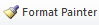 Please visit https://youtu.be/yjdL2n4lZm4 for more detailed instructions.University Requirements:See University General Requirements for Baccalaureate degrees (p. 44)First Year Making Connections CourseSem. Hrs.AGRI 1213, Making Connections in Agriculture3General Education Requirements:Sem. Hrs.See General Education Curriculum for Baccalaureate degrees (p. 89)Students with this major must take the following:MATH 1023, College Algebra or MATH course that requires MATH 1023 as a prerequisite BIOL 1003 AND BIOL 1001, Biological Science and LaboratoryCHEM 1013, AND CHEM 1011, General Chemistry I and Laboratory ORCHEM 1043 AND CHEM 1041, Fundamental Concepts of Chemistry and Laboratory CMAC 1003, Mass Communications in Modern SocietyECON 2313, Principles of Macroeconomics ORECON 2333, Economic Issues and ConceptsCOMS 1203, Oral Communication (Required Departmental Gen. Ed. Option)35Agriculture Core Courses:Sem. Hrs.(See Beginning of Agriculture Section)24Major Requirements:Sem. Hrs.See emphasis area below.-Emphasis Area (Agricultural Communications:)Sem. HrsAD 3023, Principles of Advertising ORPR 3003, Principles of Public Relations3AGEC 3063, Agricultural Sales and Services3AGEC 4083, Agricultural Policy and Current Issues3AGED 1411, Introduction to Agricultural and Extension Education1AGED 3443, Leadership in Agriculture3AGED 445V, Practicum in Agricultural Communications3AGED 4462, Agricultural Youth Organizations2AGRI 420V, Internships in Agriculture3AGRI 4433, Organic Agricultural Production3AGRI 4223, Agriculture and the Environment3AGST 1003, Modern Agricultural Systems 3AGST 3503, Geospatial Data Applications ORAGST 4003, Modern Irrigation Systems3AGST 3543, Fundamentals of GIS/GPS3CMAC 1001, Media Grammar and Style1CMAC 2003, Media Writing3CMAC 2053, Introduction to Visual Communications3ENG 3043, Technical Writing ORMDIA 4053, Advanced Reporting3MDIA 2013 AND MDIA 2010, Multimedia Reporting Laboratory3MDIA 2313, Multimedia Production3University Requirements:See University General Requirements for Baccalaureate degrees (p. 44)First Year Making Connections CourseSem. Hrs.AGRI 1213, Making Connections in Agriculture3General Education Requirements: Sem. Hrs.See General Education Curriculum for Baccalaureate degrees (p. 89)Students with this major must take the following:MATH 1023, College Algebra or MATH course that requires MATH 1023 as a prerequisitePHYS 2054, General Physics I BIOL 1003 AND BIOL 1001, Biological Science and LaboratoryCHEM 1013 AND 1011, General Chemistry I and Laboratory ORCHEM 1043 AND CHEM 1041, Fundamental Concepts of Chemistry and LaboratoryCOMS 1203, Oral Communication (Required Departmental Gen. Ed. Option)35Agriculture Core Courses: Sem. Hrs.(See Beginning of Agriculture Section) 24Major Requirements:Sem. Hrs.See emphasis area below.Emphasis Area (Agricultural Systems Technology):Sem. HrsSelect one of the following:AGEC 3003, Agricultural MarketingAGEC 3013, Agricultural Records ORAGEC 3063, Agricultural Sales and Service AGST 3503, Geospatial Data Applications3AGED 3433, Agricultural Equipment Hydraulic Systems3  AGRI 4223, Agriculture and the Environment3AGST 1003, Modern Agricultural Systems3AGST 3503, Agricultural Spatial Technologies I 3AGST 3513, Agricultural Spatial Technologies II3AGST 3543, Fundamentals of GIS/GPS3AGST 4003, Modern Irrigation Systems3AGST 4013, Precision Application TechnologyAGST 4022, Irrigation Technology Tools3
2AGST 4543, Advanced GIS for Agriculture and Natural Resources Geographic Information Systems 3Select one of the following:     AGST 4501, Agricultural Decision Analysis OR     AGST 4511, Introduction to Unmanned Aircraft Systems1AGST 4773, Remote Sensing3AGST 4843, Agricultural Systems Technology Capstone3Select one of the following:BIO 3023, Principles of Ecology OR
GEOG 3723, Introduction to Physical Geography ORGEOG 4113, Water Resources Planning ORGEOG 4633, ClimatologyCHEM 1043 Fundamental Concepts of Chemistry 3Select one of the following:BIO 1503 AND 1501, Biology of Plants and Laboratory ORGEOL 1003 AND 1001, Environmental Geology and Laboratory ORPHSC 1014, Energy and the Environment ORPHSC 1203 AND 1201, Physical Science and Laboratory ORPHYS 1103 AND 1101, Intro to Space Science and Laboratory ORPHYS 2054, General Physics I PHYS 2064, General Physics II 4Select one of the following:CIT 1503, Microcomputer Applications OR
CS 1013, Introduction to Computers Applications 3GEOG 2613, Introduction to Geography3MATH 1033, Plane Trigonometry3Select one two of the following:PSSC 3313, Plant Disease Management ORPSSC 3323, Weeds and Weed Control ORPSSC 4713, Soil Quality Assessment and Interpretation ORPSSC 4804, Principles of Crop Production ORPSSC 4813, Soil Fertility ORPSSC 4853, Soil and Water Conservation3 6-7TECH 3803, Electrical Systems3TECH 3863, Industrial Safety3TECH 4813, Operations Systems Research3Upper-level electives in AGEC, AGST, AGRI, PSSC.3 8-9Sub-total58Total Required Hours:120University Requirements:See University General Requirements for Baccalaureate degrees (p. 44)First Year Making Connections CourseSem. Hrs.AGRI 1213, Making Connections in Agriculture3General Education Requirements:Sem. Hrs.See General Education Curriculum for Baccalaureate degrees (p. 89)Students with this major must take the following:MATH 1023, College Algebra or MATH course that requires MATH 1023 as a prerequisite CHEM 1043 AND 1041, Fundamental Concepts of Chemistry and LabBIOL 1003 AND 1001, Biological Sciences and LaboratoryCOMS 1203, Oral Communication (Required Departmental Gen. Ed. Option)35Agriculture Core Courses:Sem. Hrs.(See Beginning of Agriculture Section)24Major Requirements:Sem. Hrs.AGEC 3013, Agricultural Records ORCIT 1503, Microcomputer Applications3AGRI 2213, Genetic Improvement of Plants and Animals3AGRI 4223, Agriculture and the Environment3BIO 3303 AND 3301, General Entomology and Laboratory ORBIO 3313 AND 3311, Economic Entomology and Laboratory4PSSC 3313, Plant Disease Management3PSSC 2811, Soils Laboratory1PSSC 1301, Plant Science Laboratory1PSSC 4313, Plant Growth and Development3Sub-total21Emphasis Area (Agronomy):Sem. Hrs.AGST 3503, Agricultural Spatial Technologies Geospatial Data Applications OR AGST 4003, Modern Irrigation Systems3AGST 3543, Fundamentals of GISand/GPS3CHEM 1052, Fundamental Concepts of Organic and Biochemistry2PSSC 3323, Weeds and Weed Control3PSSC 4804, Principles of Crop Production4PSSC 4813, Soil Fertility3AGRI, AGST, HORT or PSSC electives, or BIO 1503, Biology of Plants, or related area14Sub-total32Electives:Sem. Hrs.Electives5Total Required Hours:120Required Courses:Students must maintain a minimum GPA of 3.0 and a grade of at least a “C” for each course in the minor.Sem. Hrs.Select six of the following:AGST 3503, Agricultural Spatial Technologies I OR   AGST 3543, Fundamentals of GIS and/GPS AGST 4003, Modern Irrigation SystemsBIO 3313, Economic EntomologyPSSC 3313, Plant Disease Management PSSC 3323, Weeds and Weed Control PSSC 4343, Seed Analysis and ProcessingPSSC 4713, Soil Quality Assessment and Interpretation PSSC 4804, Principles of Crop ProductionPSSC 4813, Soil Fertility18 or 19Total Required Hours:18 or 19Required Courses:Students must maintain a minimum GPA of 3.0 and a grade of at least a “C” for each course in the minor.Sem. Hrs.AGST 3503, Agricultural Spatial Technologies I Geospatial Data Applications3AGST 3513, Agricultural Spatial Technologies II3AGST 3543, Fundamentals of GIS/GPS3AGST 4003, Modern Irrigation Systems3AGST 4013, Precision Application TechnologyAGST 4022, Irrigation Technology Tools3
2AGST 4543, Advanced GIS for Agriculture and Natural Resources Geographic Information Systems 3Select one of the following:AGST 4501, Agricultural Decision Analysis ORAGST 4511, Intro to Unmanned Aircraft Systems1AGST 4773, Remote Sensing3Total Required Hours:18